Religia – klasa ITGb                              21.04.2020Proszę zapoznać się z filmikiem i przemyśl odpowiedzi  na zadane pytania. Jeśli nasunie Ci się pytanie, jakaś niejasność to zapraszam. Zechcesz dostać odpowiedź napisz:czarnas.nauczanieonline@wp.pl lub komunikator w i-dzienniku. Format – Word; PDFŹródła pomocnicze: YouTube; BibliaT: Hierarchia Kościoła.Hierarchiczna struktura Kościoła nie jest wymysłem ludzkim. Dowód na to znajdziemy w Liście do Efezjan (EF 4,11-13):„On ustanowił jednych apostołami, innych prorokami, innych ewangelistami, innych pasterzami i nauczycielami  dla przysposobienia świętych do wykonywania posługi, celem budowania Ciała Chrystusowego,  aż dojdziemy wszyscy razem do jedności wiary i pełnego poznania Syna Bożego, do człowieka doskonałego, do miary wielkości według Pełni Chrystusa.”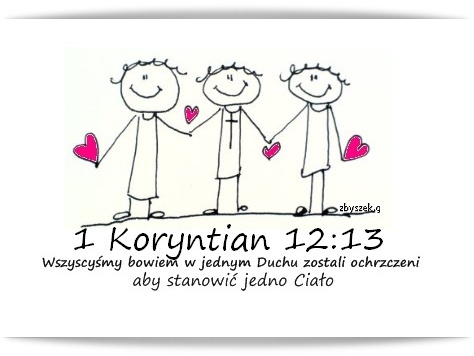 Jednak pamiętaj… Kościół to MY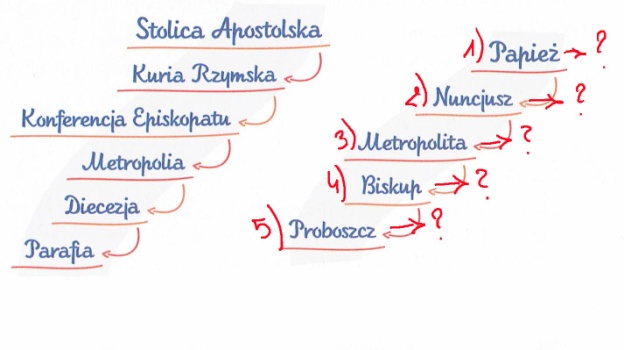 Hierarchia Kościoła w węższym stopniu odnosi się do papieża i kolegium biskupów, a w szerszym także prezbiterów (kapłanów), diakonów i innych stopni kościelnych (akolita, lektor). By bliżej poznać strukturę Kościoła obejrzyj film:https://sites.google.com/site/dobrykatolikpl/home/hierarchia-w-kosciele-katolickimPoniżej filmu mogłeś / mogłaś zapoznać się z zadaniami jakie stoją przed każdą z tych funkcji. Spójrz na ten fragment strony. Już wiesz?OK. To do dzieła:Zadanie: Odpowiedz na pytania:Jakie imię nosi obecny Papież?Jak nazywa się diecezja, do której należysz?Jaka jest pełna nazwa parafii, do której należysz?Jak nazywa się Twój Proboszcz – księża pracujący w Twojej parafii?Jeśli chcesz podwyższyć ocenę spróbuj znaleźć odpowiedzi na pytanie: Jakie zadania stają przed akolitą i lektorem?